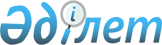 О признании утратившим силу постановления Атырауской областного акимата от 13 декабря 2011 года № 361 "О предоставлении льгот на санаторно-курортное лечение участникам Великой Отечественной войны и боевых действий в Афганистане, проживающих в Атырауской области"Постановление акимата Атырауской области от 27 августа 2020 года № 168. Зарегистрировано Департаментом юстиции Атырауской области 4 сентября 2020 года № 4716
      В соответствии со статьями 27, 37 Закона Республики Казахстан от 23 января 2001 года "О местном государственном управлении и самоуправлении в Республике Казахстан", статьей 27 Закона Республики Казахстан от 6 апреля 2016 года "О правовых актах" акимат Атырауской области ПОСТАНОВЛЯЕТ:
      1. Признать утратившим силу постановление акимата Атырауской области от 13 декабря 2011 года № 361 "О предоставлении льгот на санаторно-курортное лечение участникам Великой Отечественной войны и боевых действий в Афганистане, проживающих в Атырауской области" (зарегистрированное в Реестре государственной регистрации нормативных правовых актов за № 2598, опубликованное 24 декабря 2011 года в газете "Прикаспийская коммуна").
      2. Контроль за исполнением настоящего постановления возложить на заместителя акима Атырауской области Ажгалиеву А.Т.
      3. Настоящее постановление вступает в силу со дня государственной регистрации в органах юстиции и вводится в действие по истечении десяти календарных дней после дня его первого официального опубликования.
					© 2012. РГП на ПХВ «Институт законодательства и правовой информации Республики Казахстан» Министерства юстиции Республики Казахстан
				
      Аким Атырауской области 

М. Досмухамбетов
